导师简介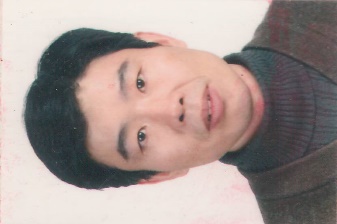 姓名李沧海性别男学历研究生职称副研究员导师类别硕士生导师所属部门唐氏中心研究方向药理学电子邮箱leechhn@163.com导师简介李沧海，博士，副研究员。第五批全国老中医药专家学术继承人。研究方向：方剂汤证模型（针对某一具体复方的证侯模型）和青蒿素抗疟机理/新适应症（如抗肿瘤/抗日光型皮炎等）研究；学术任职：中国生理病理学会发热抗炎低体温分会委员/中国实验动物学会中医药分会委员/ 中药实验方剂学杂志编委等。承担课题：负责完成或承担国家重大新药创制/国家自然科学基金/北京市自然科学基金等课题15项左右。科研成果：获省级以上科技奖项约7项，发表论文近40篇，参编专著2部。学生培养：培养研究生近10名。李沧海，博士，副研究员。第五批全国老中医药专家学术继承人。研究方向：方剂汤证模型（针对某一具体复方的证侯模型）和青蒿素抗疟机理/新适应症（如抗肿瘤/抗日光型皮炎等）研究；学术任职：中国生理病理学会发热抗炎低体温分会委员/中国实验动物学会中医药分会委员/ 中药实验方剂学杂志编委等。承担课题：负责完成或承担国家重大新药创制/国家自然科学基金/北京市自然科学基金等课题15项左右。科研成果：获省级以上科技奖项约7项，发表论文近40篇，参编专著2部。学生培养：培养研究生近10名。李沧海，博士，副研究员。第五批全国老中医药专家学术继承人。研究方向：方剂汤证模型（针对某一具体复方的证侯模型）和青蒿素抗疟机理/新适应症（如抗肿瘤/抗日光型皮炎等）研究；学术任职：中国生理病理学会发热抗炎低体温分会委员/中国实验动物学会中医药分会委员/ 中药实验方剂学杂志编委等。承担课题：负责完成或承担国家重大新药创制/国家自然科学基金/北京市自然科学基金等课题15项左右。科研成果：获省级以上科技奖项约7项，发表论文近40篇，参编专著2部。学生培养：培养研究生近10名。李沧海，博士，副研究员。第五批全国老中医药专家学术继承人。研究方向：方剂汤证模型（针对某一具体复方的证侯模型）和青蒿素抗疟机理/新适应症（如抗肿瘤/抗日光型皮炎等）研究；学术任职：中国生理病理学会发热抗炎低体温分会委员/中国实验动物学会中医药分会委员/ 中药实验方剂学杂志编委等。承担课题：负责完成或承担国家重大新药创制/国家自然科学基金/北京市自然科学基金等课题15项左右。科研成果：获省级以上科技奖项约7项，发表论文近40篇，参编专著2部。学生培养：培养研究生近10名。